Pinewood Elementary School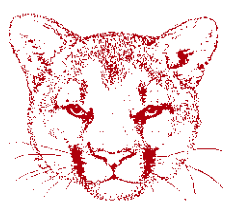 2018-19SAC DATES8/30/183:15pmSAC MEETING9/27/183:15pmSAC MEETING10/25/185:30-7:00pmSAC MEETING/PARENT UNIVERSITY 11/29/183:15pmSAC MEETING12/13/183:15pmSAC MEETING1/31/193:15pmSAC MEETING2/28/195:30-7:00pmSAC MEETING/PARENT UNIVERSITY3/20/195:30-7:00pmSAC MEETING/MULTICULTURE NIGHT4/25/193:15pmSAC MEETING5/23/195:30-7:00pmSAC MEETING/SCIENCE&MATH NIGHT